Свойства и функции белковБелки (по форме молекул)1)Свойства белков:ВодорастворимостьВидовая специфичностьХимическая активностьСпособность  к денатурации и ренатурацииактивность при определенной температуре и кислотности средыДенатурация - процесс нарушение нативной (естественной) структуры белка при действии химических веществ (кислот, щелочей, солей тяжелых металлов) и физических факторов (высокой температуры, давления, ионизирующих излучений), вследствие разрушения водородных и ионных связей, поддерживающих вторичную, третичную и четвертичную структуры белкаДеструкция - разрушение первичной структуры белкаДенатурацияРенатурация- восстановление нативной структуры белка2) Функции белков :3) Ферменты(энзимы) - это биологические катализаторы, т.е. вещества,  ускоряющие протекание химических реакций в живых организмах.Структура фермента:обычно обладают четвертичной структуройбелковая часть +  небелковая частьактивный центр (один или несколько) - участок, обеспечивающий специфическое действие фермента  за счет тесного ( во многих точках) контакта  между молекулой фермента и определенного специфического вещества (субстрата) в силу их идеального соответствия (взаимодополняемости) (в качестве активного центра выступает: функциональная группа, отдельная  или несколько аминокислот). регуляторный центр (модулятор)(один или несколько) с которыми могут связываться молекулы: ингибиторы (подавляющие активность фермента), активаторы (активизирующие деятельность фермента)Конкурентное ингибирование - молекулы субстрата и ингибитора конкурируют за активный центрНеконкурентное ингибирование - ингибитор не имеет структурного сходства с субстратом и связывается с регуляторным центромСвойства ферментов:специфичность - действуют на определенное вещество (фермент уреаза катализирует расщепление только мочевины ); специфичность ферментов обусловлена наличием активного центра высокая биохимическая активность (действует небольшое количество фермента)действуют при определенной температуре (37- 400) и рН среды (фермент желудочного сока пепсин  - в кислой среде)Домашнее задание: параграф 4, повторить 2-3 (самостоятельная работа)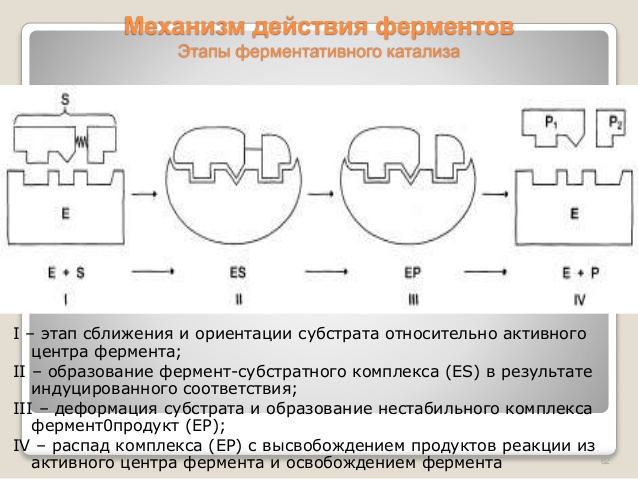 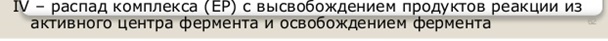 ФункцииПримеры белковстроительная (структурная)Входят в состав мембран, органоидов;  хрящей и сухожилий (коллаген) ; волос, ногтей, когтей, рогов, копыт, перьев (кератин); связок, стенок артерий и легких (эластин)каталитическая (ферментативная)Амилаза (превращает крахмал  в глюкозу)транспортнаяГемоглобин (переносит кислород и углекислый газ), альбумины (жирные кислоты), глобулины (ионы металлов и  гормоны); в составе цитоплазматической мембраны участвуют в транспорте веществдвигательная (сократительная)Актин и миозин (в волокнах поперечно- полосатых мышц), тубулин (микротрубочки веретена деления, реснички, жгутики)защитнаяиммуноглобулины ( антитела крови ); фибриноген, тромбопластин, тромбин (свертывание крови); интерферон (защищает от вирусных инфекций)сигнальная ( рецепторная)принимают и передают сигналы из внешней среды в клетку:опсин- составная часть родопсина (пигмента палочек сетчатки)регуляторнаямногие белки  являются гормонами – инсулин, глюкагон (регулируют содержание глюкозы в крови), соматотропин (гормон роста)энергетическаяПри расщеплении 1г белка - 17,6 кДж энергииТоксическаяБелки- токсины выделяемые организмами: дифтерийный токсин и др.ЗапасающаяРезервный белок в семенах растений